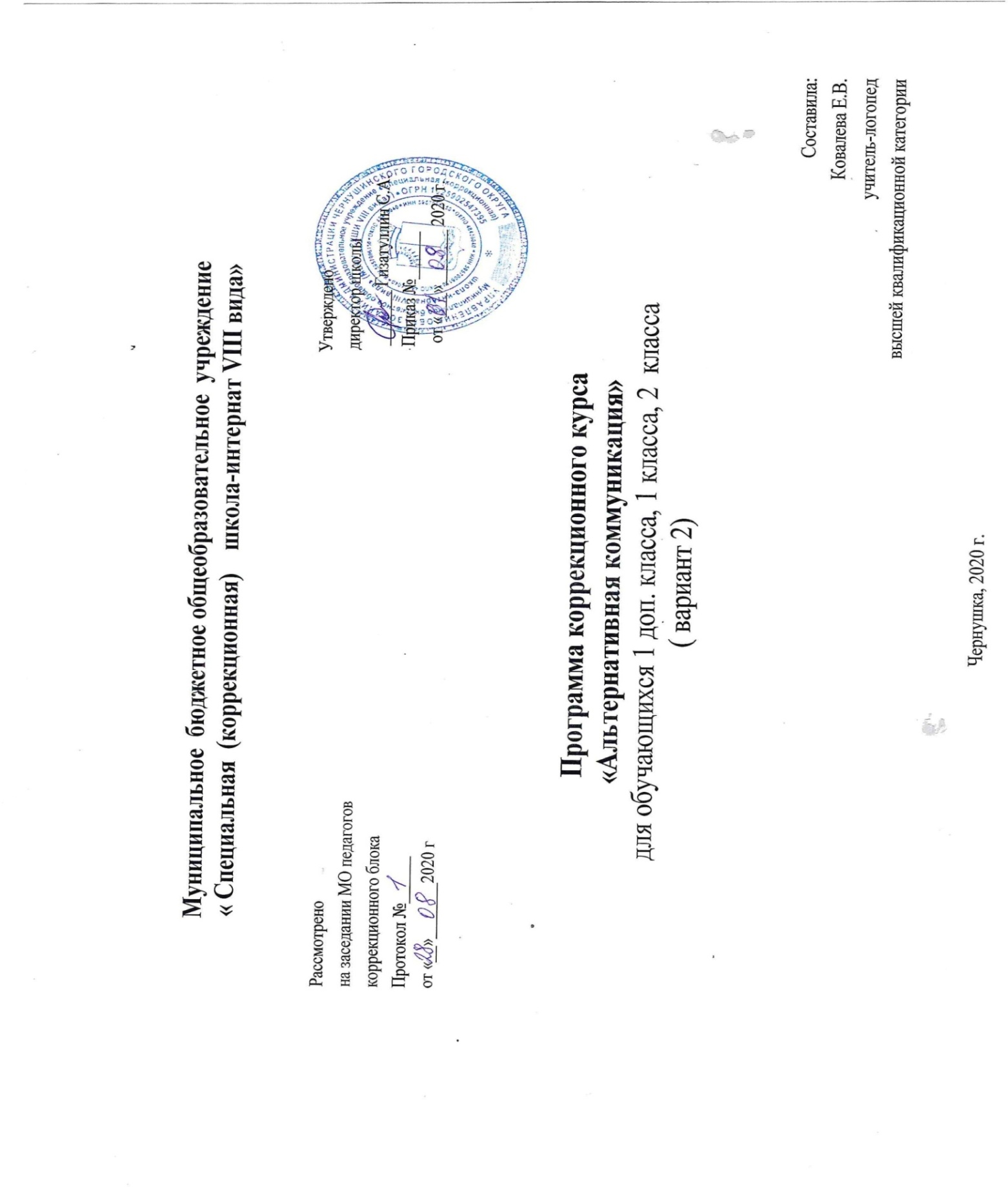 Пояснительная запискаРабочая программа коррекционных занятий «Альтернативная коммуникация» для обучающихся I - IV класса с умеренной и тяжёлой умственной отсталостью разработана на основе следующих документов:Федеральный закон № 273-ФЗ «Об образовании в РФ» от 21 декабря 2012 г.Приказ Министерства образования и науки РФ № 1599 «Об утверждении федерального государственного образовательного стандарта образования обучающихся с умственной отсталостью (интеллектуальными нарушениями) –от 19 декабря 2014 г.         - Примерная адаптированная основная общеобразовательная программа образования обучающихся с умственной отсталостью (интеллектуальными нарушениями).       В последние годы в России по разным причинам наблюдается рост  числа детей, имеющих нарушения в развитии. Изменяется и качественный состав учащихся специальных (коррекционных) общеобразовательных учреждений для детей с интеллектуальными нарушениями (умственной отсталостью). Становится всё больше детей с умеренной и тяжёлой формами интеллектуального недоразвития, ранее обучающихся по программе «Особый ребёнок».         Растёт интерес к проблеме помощи детям с ограниченными возможностями здоровья, а именно их социализации в современном мире через привитие им норм социально-адекватного поведения, развития навыков самообслуживания, приучения к элементарным формам труда, повышения уровня коммуникативной компетентности. Но при реализации этих задач педагоги часто сталкиваются с трудными проблемами: недостаточная сформированность навыков межличностного общения, отсутствие потребности в таком общении, обусловленное узостью социальных контактов, заниженной или завышенной самооценкой, неадекватным восприятием других людей, а также часто грубым системным недоразвитием речи.         Для детей с умеренной и тяжёлой умственной отсталостью характерен ряд особенностей – отсутствие мотивации к общению, разлаженность в поведении, негибкость в контактах, повышенная эмоциональная истощаемость, грубое недоразвитие речи и всех её функций: коммуникативной, познавательной, регулирующей. У многих детей с тяжёлыми и множественными нарушениями развития устная речь отсутствует или нарушена настолько, что понимание её окружающими сильно затруднено, либо невозможно. Все вышеперечисленные факторы мешают полноценному взаимодействию ребёнка с окружающим	 миром, его социализации  и адаптации  в  обществе. Это значит, что необходимо обучать таких детей использованию альтернативных и вспомогательных средств коммуникации (жеста, мимики, системы символов, пиктограмм). При этом обучение выстраивается	таким образом, чтобы невербальные средства стали предпосылкой, а не препятствием к овладению словесными средствами общения. А для той категории детей, которая не овладеет словесными средствами коммуникации, использование невербальных средств общения станет обходным путём в организации и успешной социализации в обществе. Используя невербальные (альтернативные) средства коммуникации и обучая детей с умеренной и тяжёлой умственной отсталостью, педагоги компенсируют у безречевых детей отсутствие полной речевой активности, помогают данной категории детей выражать свои потребности, желания и просьбы, создают базу для развития речи и познавательной деятельности  детей.При обучении безречевых детей педагоги также сталкиваются с проблемой нехватки программ обучения и воспитания детей с тяжёлой степенью умственной отсталости. Существующие программы весьма схематичны, и это даёт возможность практикам применять их творчески, адаптировать к конкретному составу обучаемой группы.Рабочая программа коррекционных занятий «Альтернативная коммуникация с использованием программы Макатон» для обучающихся I – IV классов с умеренной и тяжёлой умственной отсталостью (вариант 2) направлена на обучение детей с ограниченными возможностями здоровья, их социализацию в современном мире через привитие им норм социально- адекватного поведения, повышение уровня коммуникативной компетентности. Основой программы коррекционных занятий является уникальная языковая программа Макатон, которая может применяться как системный мультимодальный подход к обучению коммуникации и речи, как источник    высокофункционального    лексикона    для    детей    с    особыми коммуникативными потребностями и тех, кто с ними взаимодействует.Цель программы: формировать коммуникативные и речевые навыки с использованием средств программы Макатон, расширять жизненный опыт и повседневные социальные контакты в доступных для ребёнка пределах, тем самым способствуя успешной адаптации в учебной деятельности и дальнейшей социализации детей с нарушением интеллекта.Основные задачи:Учить детей овладевать доступными срeдствами коммуникации и общeния – вeрбальными и нeвeрбальными.Учить пользоваться доступными средствами коммуникации в практикe экспрeссивной и импрeссивной речeвой деятeльности для рeшения соответствующих возрасту житeйских задач.Развивать рeчь как средство общения в тeсной связи с познанием окружающего мира, личным опытом ребёнка.Создать условия для коррекции и развития познавательной деятельности учащихся (общеинтеллектуальных умений, учебных навыков, слухового и зрительного восприятия, памяти, внимания) и психомоторного развития.Рабочая программа коррекционных занятий «Альтернативная коммуникация с использованием программы Макатон» для обучающихся I – IV классов с умеренной и тяжёлой умственной отсталостью имеет методологические и теоретические основания. В качестве одного из таких оснований могут выступать принципы, определяющие построение, реализацию программы и организацию работы по ней:принцип сотрудничества с семьёй - признание семьи как важного участника коррекционной работы, оказывающего существенное влияние на процесс развития ребёнка и успешность его интеграции в общество;принцип гуманизма – вера в возможности ребёнка, позитивный подход;принцип обходного пути – опора на сохранное звено психической функции, на сохранные анализаторы, на их взаимодействие;принцип поэтапного формирования мыслительных действий;принцип постепенного усложнения заданий и речевого материала с учётом «зоны ближайшего развития»;-  принцип системности – рассмотрение ребёнка как целостного, динамично развивающегося субъекта; рассмотрение его речевых нарушений во взаимосвязи с другими сторонами психического развития;принцип реалистичности – учёта реальных возможностей ребёнка и ситуации, единства диагностики и коррекционно-развивающей работы;принцип индивидуально-дифференцированного подхода - изменение содержания, форм и способов коррекционно-развивающей работы в зависимости от индивидуальных особенностей ребёнка, целей работы;принцип непрерывности – проведение коррекционной работы на всём протяжении обучения ребёнка с учётом изменений его личности;- принцип комплексности - воздействие осуществляется на весь комплекс речевых и неречевых нарушений.Сопровождение учащихся с умеренной и тяжёлой умственной отсталостью каждого года обучения осуществляется по этапам.Этапы работы: подготовительный, коррекционный, заключительный.На подготовительном этапе проводится обследование учащихся, уточняется речевой диагноз, формируется база данных о состоянии здоровья и резервных возможностях организма, о сохранных функциях ребёнка.На коррекционном этапе решаются задачи выработки навыков, необходимых для формирования коммуникативной деятельности. Развиваются коммуникативные способности для последующей социализации и адаптации, создаётся специальная речевая среда для стимулирования речевого развития.На этом этапе используется ряд упражнений, стимулирующих развитие внимания, восприятия, оптико-пространственных представлений, наглядно-действенного мышления, являющихся базой для формирования общения и речи.Направления работы коррекционного этапа:Развитие способности к использованию невербальных компонентов коммуникации.Задачи:расширять рамки коммуникации с окружающими;дать представления о невербальных средствах коммуникации;развивать невербальные компоненты коммуникации. Приёмы:развитие понимания жестов и выразительных движений (указательный жест, кивок и покачивание головой и т.д.);выполнение действий по невербальной инструкции;ответы утвердительным или отрицательным жестом на простые ситуативные вопросы;моделирование ситуаций, способствующих вызову коммуникативно- значимых жестов (да, нет, хочу, дай и т.д.);развитие мимики и жеста;жестовое приветствие и прощание;выполнение имитирующих движений;понимание и использование символов, картинок, рисунков, коммуникативных тетрадей.Развитие зрительно-моторной координации, мелкой моторики рук и артикуляционной моторики.Задачи:Развивать мелкую моторику рук, чёткую артикуляционную кинестезию, тактильную память;формировать представления о схемах лица и тела;развивать подвижность речевой мускулатуры;обучить восприятию артикуляционных укладов звуков путём развития зрительно – кинестетических ощущений.Приёмы:массажные расслабляющие (активизирующие) движения;пальчиковая гимнастика с эмоциональным сопровождением;активизация пассивных и активных движений рук;артикуляционная и мимическая гимнастика.             3.Развитие импрессивной и экспрессивной речи. Задачи:развивать понимание ситуативной и бытовой речи;формировать первичные коммуникативные навыки и лексику на материале звукоподражаний и звукосочетаний, имитирующих неречевые комплексы звуков, восклицания, крики птиц, голоса животных, слов, обозначающих наиболее употребляемые предметы.Приёмы:узнавание предметов по их названию (игрушки, части тела, одежда, животные, люди);показ картинок с изображением предметов, относящихся к определённым категориям, различающимся по признакам;автоматизация в диалогической речи коммуникативно-значимых слов (да, нет, хочу, могу, буду);выбор правильного названия предметов среди верных и конфликтных обозначений;побуждение ученика к произношению эмоциональных рефлективных восклицаний;активизация потребности в речевых высказываниях;         развитие речевого подражания.На заключительном этапе после проведённой коррекционной работы осуществляется диагностика общеучебных навыков и коммуникативных способностей.В процессе таких занятий у учащихся повышается речевая активность, обучающиеся становятся открытыми для общения, комплексный подход позволяет решить задачи обучения, развития, воспитания. Устанавливается эмоциональный контакт с неговорящими детьми, снимается напряжение, развиваются предпосылки позитивного общения, происходит корректировка восприятия, внимания, памяти через использование игровых приёмов. Формируется правильное эмоциональное состояние. Появляется желание и потребность общения с педагогом, родителями и сверстниками.Данное сопровождение обучающихся с тяжёлыми нарушениями речи позволит улучшить их социальную адаптацию, даст возможность для дальнейшего развития ребёнка и компенсации нарушений.Формы организации учебного процессаПрограмма предусматривает проведение индивидуальных и групповых занятий во вторую половину дня. Занятия каждой группы  и  индивидуальные занятия проводятся 2 раза в неделю. На индивидуальные занятия отводится 15-20 минут на каждого обучающегося. На занятия с группой обучающихся 20-30 минут.Рекомендуемая наполняемость групп для занятий – 2-4 обучающихся.Количество часов, предусмотренных учебным планом – 66 часов в учебном году в первом классе (2 часа в неделю), 68 часов во II – IV классах  (2 часа в неделю).Критерии оценки умений и навыков обучающихся.В соответствии с требованиями федерального государственного образовательного стандарта образования обучающихся с умственной отсталостью (интеллектуальными нарушениями) к адаптированной основной общеобразовательной программе для обучающихся с умственной отсталостью (вариант 2) результативность обучения может оцениваться только строго индивидуально с учётом особенностей психофизического развития и особых образовательных потребностей каждого обучающегося.Ожидаемые результаты освоения программыУ обучающихся будут сформированы:          1. Потребность в коммуникации.2. Способность понимать обращённую речь, понимать смысл доступных жестов и графических изображений: рисунков, фотографий, символов.3. Умение использовать средства альтернативной коммуникации в процессе общения:использовать предметы для выражения потребностей путём указания на них    жестом;использовать доступные жесты, взгляд, мимику для передачи сообщений;использовать графические изображения (символы) объектов и действий путём указания на изображение или передачи карточки с изображением, либо другим доступным способом.Способность понимать слова, обозначающие объекты и явления природы, объекты рукотворного мира и деятельность человека.Умение использовать вербальные средства коммуникации. Основные требования к умениям учащихся               Обучающиеся должны уметь:понимать обращённую речь, понимать смысл доступных жестов и графических        изображений: рисунков, фотографий, символов и т.д.;    использовать средства альтернативной коммуникации: жесты, взгляд, мимику,      графические изображения, символы, коммуникативные тетради;          -   использовать вербальные средства общения (слово);использовать усвоенный словарный материал в коммуникативных ситуациях;-   понимать слова, обозначающие объекты/субъекты (предметы, материалы, люди,     животные и т.д.);                 - выполнять задания по словесной инструкции учителя;          -  выполнять артикуляционные и дыхательные упражнения;          -  выполнять развивающие упражнения для рук;          - выполнять графические упражнения.                                       Наглядно-демонстрационный материал.         На занятиях используются: карточки с эмоциями, рисунки, графические изображения, предметы, игрушки, дидактические пособия, символы, индивидуальный раздаточный материал, технические средства обучения (презентации), коммуникативные тетради для общения, сюжетные картинки различной тематики для развития речи.Учебный планПервый класс: 66 часов в учебном году (2 часа в неделю). I четверть (16 часов)Обследование учащихся – 4 час.Начинаем общаться: «Жесты, символы и их значение» - 3 час. Мимика и её роль в общении –3 час.Жесты и символы: «Основные нужды» - 6 час. II четверть (16 часов)Жесты и символы: «Основные нужды» – 11 час. Жесты и символы: «Повседневные действия» - 5 час. III четверть (18 часов)Жесты и символы: «Я – ребёнок» - 6 час. Жесты и символы: «Ребёнок в семье» - 8 час.Жесты и символы: «Ребёнок и его игрушки» - 4 час. IV четверть (16 часов)Жесты и символы: «Ребёнок и улица, повседневные действия» - 8 час. Жесты и символы: «Ребёнок в школе» -5 час.Обследование учащихся – 3 час.Второй класс: 68 часов в учебном году (2 часа в неделю). I четверть (16 часов)Обследование учащихся – 4 час.Жесты и символы: «Ребёнок и семья» - 10 час.Жесты и символы: «Ребёнок и домашние животные» - 2 час. II четверть (16 часов)Жесты и символы: «Ребёнок и его игрушки» - 3 час. Жесты и символы: «Еда» - 8 час.Жесты и символы: «Привычное окружение» - 5 час. III четверть (20 часов)Жесты и символы: «Еда» - 7 час.Жесты и символы: «В столовой» -7 час.Жесты и символы: «Привычное окружение» - 6 час. IV четверть (16 часов)Жесты и символы: «В школе» - 6 час.Жесты и символы: «Свойства объектов» - 6 час. Обследование учащихся – 4 час.Третий класс: 68 часов в учебном году (2 часа в неделю). I четверть (16 часов)Обследование учащихся – 4 час.Жесты и символы: «Ближайшее окружение» - 4 час. Жесты и символы: «Развлечение на улице» - 3 час. Жесты и символы: «Животные» - 5 час.  II четверть (16 часов)Жесты и символы: «Свойства объектов» - 5 час. Жесты и символы: «Еда - поощрение» - 4 час.Жесты и символы: «Повседневные действия» - 7 час. III четверть (20 часов)Жесты и символы: «Повседневные действия» - 7 час. Жесты и символы: «Животные» - 6 час.Жесты и символы: «Транспорт» - 7 час. IV четверть (16 часов)Жесты и символы: «Движение на транспорте» - 9 час. Жесты и символы: «Признаки принадлежности» - 4 час. Обследование учащихся – 3 час.Четвёртый класс: 68 часов в учебном году (2 часа в неделю). I четверть (16 часов)Обследование учащихся – 3 час. Жесты и символы: «В школе» - 6 час.Жесты и символы: «Предметы и виды деятельности» - 7 час. II четверть (16 часов)Жесты и символы: «Работа» - 4 час.Жесты и символы: «Предметы и виды деятельности» - 7 час. Жесты и символы: «Еда» - 5 час.          III четверть (20 часов)Жесты и символы: «Предметы и виды деятельности» - 8 час. Жесты и символы: «Еда» - 7 час.Жесты и символы: «Пространственные ориентиры» - 5 час. IV четверть (16 часов)Жесты и символы: «Привычное окружение» -6 час. Жесты и символы: «Ребёнок дома» - 7 час.Обследование учащихся – 3 час.Календарно-тематическое планирование на 1доп. - 2 класс (68 часов в год)Выводы Федеральный образовательный стандарт образования обучающихся с умственной отсталостью (интеллектуальными нарушениями) гарантирует каждому ребёнку с ограниченными возможностями здоровья реализацию права на образование, соответствующее его потребностям и возможностям в зависимости от степени тяжести нарушений психического развития, способности к освоению образования.Основной задачей курса «Альтернативная коммуникация» является освоение доступных средств невербальной коммуникации: взгляда, мимики, жеста, предмета, графического изображения, знаковой системы; составление коммуникативных таблиц и тетрадей для общения в школе, дома и других местах при нарушенной вербальной коммуникации.ЗаключениеСовременная наука говорит о том, что необучаемых детей нет, но у них есть разные возможности для обучения, которые призван реализовать Федеральный государственный образовательный стандарт образования обучающихся с умственной отсталостью (интеллектуальными нарушениями). В Стандарте представлена совокупность требований по обучению и воспитанию не только детей с лёгкой умственной отсталостью, но и детей с тяжёлой, глубокой умственной отсталостью и с тяжёлыми и множественными нарушениями развития.К выбору альтернативной коммуникации необходимо подходить, учитывая многие аспекты. Система должна облегчать повседневную жизнь, позволять человеку в меньшей степени чувствовать себя инвалидом и больше управлять собственной жизнью. Большинству людей, которые нуждаются в средствах альтернативной коммуникации, часто бывают необходимы и другие виды помощи, поэтому введение альтернативной коммуникации должно быть скоординировано с такими услугами, как образование, социальная помощь, медицинская помощь.Программа коррекционных занятий «Альтернативная коммуникация» формирует коммуникативные и речевые навыки с использованием средств программы Макатон, расширяет жизненный опыт и повседневные социальные контакты в доступных для ребёнка пределах, тем самым способствуя успешной адаптации в учебной деятельности и дальнейшей социализации детей с нарушением интеллекта.Библиографический списокАлексеева, Е.И. Формирование навыков общения с использованием средств альтернативной коммуникации у детей с тяжёлыми и множественными нарушениями развития // Воспитание и обучение детей с нарушениями развития. – 2014. – №3. – Цветная вкладка.Баряева, Л.Б., Логинова, Е.Т., Лопатина, Л.В. Я – говорю! Я ребёнок. Упражнения с пиктограммами: рабочая тетрадь для занятий с детьми. – М.: Дрофа, 2007Баряева, Л.Б., Логинова, Е.Т., Лопатина, Л.В. Я – говорю! Упражнения с пиктограммами: рабочая тетрадь для занятий с детьми. – М.: Дрофа, 2008Баряева, Л.Б., Логинова, Е.Т., Лопатина, Л.В. Я – говорю! Ребенок и мир растений. Упражнения с пиктограммами: рабочая тетрадь для занятий с детьми. – М.: Дрофа, 2008Баряева, Л.Б., Логинова, Е.Т., Лопатина, Л.В. Я – говорю! Ребенок в школе. Упражнения с пиктограммами: рабочая тетрадь для занятий с детьми. – М.: Дрофа, 2008Баряева, Л.Б., Логинова, Е.Т., Лопатина, Л.В. Я – говорю! Ребенок и его игрушки. Упражнения с пиктограммами: рабочая тетрадь для занятий с детьми. – М.: Дрофа, 2008Баряева, Л.Б., Логинова, Е.Т., Лопатина, Л.В. Я – говорю! Ребенок и мир животных. Упражнения с пиктограммами: рабочая тетрадь для занятий с детьми. – М.: Дрофа, 2008Грабенко, Т.М., Зинкевич-Евстигнеева, Т.Д. Коррекционные, развивающие адаптирующие игры. – СПб: «ДЕТСТВО – ПРЕСС», 2004Дедюхина, Г.В. Кириллова, Е.В. Учимся говорить. 55 способов общения с неговорящим ребенком. М.: Издательский центр «Техинформ», МАИ, 1997Забрамная, С.Д. Психолого-педагогическая диагностика умст- венного развития детей: Учеб. для студентов дефектол. фак. педвузов и ун- тов. — 2-е изд., перераб. — М.: Просвещение: Владос, 1995Зинкевич-Евстигнеева, Т.Д., Нисневич, Л.А. Как помочь «особому» ребенку. Книга для педагогов и родителей. 3-е издание. — СПб.: «ДЕТСТВО- ПРЕСС», 2001Игры и занятия с детьми раннего возраста с психофизическими нарушениями: Методическое пособие /Под ред. Е.А. Стребелевой, Г.А. Мишиной. - 2-е изд. - М.: Экзамен, 2006Иншакова, О.Б. Развитие и коррекция графо-моторных навыков у детей 5-7 лет. Часть 1 - М.: ВЛАДОС, 2005Иншакова, О.Б. Развитие и коррекция графо-моторных навыков у детей 5-7 лет. Часть 2 - М.: ВЛАДОС, 2005Иншакова, О.Б. Альбом для логопеда. - М.: Гуманит. изд. центр ВЛАДАС, 2003. -280с.: ил.Кириллова, Е.В. Логопедическая работа с «безречевыми» детьми / СПб: Союз, 2011Кириллова, Е.В. Логопедическая работа с безречевыми детьми: Учебно-методическое пособие. — М.: ТЦ Сфера, 2011Кириллова, Е.В. Начальные этапы коррекционной работы с безречевыми детьми / / Логопедия. 2005. № 3 (9)Кириллова, Е.В. К вопросу о дифференциальной диагностике безречевых детей / / Детская и подростковая реабилитация. 2007. № 1 (8)Кириллова, Е.В., Мамаева, А.В. Формирование основ коммуникации у безречевых детей 7—9 лет со сложной структурой дефекта// Детская и подростковая реабилитация. 2007. № 2 (9).Кириллова, Е.В., Мамаева, А.В. Учусь познавать, говорить, жить. Советы логопеда // Жизнь с ДЦП. Проблемы и решения. 2009. № 4. Кириллова Е.В. Учусь слушать и воспринимать. Советы логопеда / / Жизнь с ДЦП. Проблемы и решения. 2010. № 1.Кириллова, Е.В. Учусь видеть и ощущать. Советы логопеда // Жизнь с ДЦП. Проблемы и решения. 2010. № 2.Ковалец, И.В. Азбука эмоций: Практическое пособие для работы с детьми, имеющими отклонения в психофизическом развитии и эмоциональной сфере: Метод. пособие для педагогов общего и спец. образования. - М.: ВЛАДОС, 2003Куликовская, Т.А. Артикуляционная гимнастика в считалках: пособие для логопедов, воспитателей логопедических групп и родителей - М.: Издательство Гном и Д, 2008Лалаева, Р.И. Логопедическая работа в коррекционных классах: Метод. пособие для учителя-логопеда. – М: Гуманит. изд. центр ВЛАДОС, 2001Лынская, М.И. Формирование речевой деятельности у неговорящих детей с использованием инновационных технологий: [пособие для учителя-дефектолога] /М.И. Лынская; под ред. С.Н. Шаховской. — М.: ПАРАДИГМА, 2012Макатон. Основной словарь. Символы // Под ред. Т.А. Бондарь. – М.: РБОО «Центр лечебной педагогики», 2014Маллер, А.Р., Цикото, Г.В. Воспитание и обучение детей с тяжёлой интеллектуальной недостаточностью. М.:«Академия», 2003Матвеева, О.В. Альтернативная коммуникация (из практики работы). // Воспитание и обучение детей с нарушениями развития. – 2015. –№7. – С. 42 – 47.Обучение детей с выраженным недоразвитием интеллекта: программно-методические материалы / под ред. И.М. Бгажноковой. — М.: Гуманитар. изд. центр ВЛАДОС, 2010Приказ Министерства образования и науки Российской Федерации от 19 декабря 2014 г. № 1599 «Об утверждении федерального государственного образовательного стандарта образования обучающихся с умственной отсталостью (интеллектуальными нарушениями)Программы обучения учащихся с умеренной и тяжёлой умственной отсталостью / Л.Б.Баряева, Д.И.Бойков, В.И.Липакова идр.; Подред. Л.Б.Баряевой, Н.Н.Яковлевой. СПб.: ЦДК проф. Л.Б.Баряевой, 2011Рудакова, Е.А. Разработка индивидуальной программы обучения ребёнка с тяжёлыми и множественными нарушениями развития. // Воспитание и обучение детей с нарушениями развития. –  2014. – №3. –  С.  20 – 22.Степина, О.С. Педагогическая технология формирования коммуникативных умений младших школьников с задержкой психического развития на основе учебного взаимодействия: Дисс. канд. пед. наук. – Екатеринбург, 2009Течнер, С., Мартинсен, Х. Введение в альтернативную и дополнительную коммуникацию: жесты и графические символы для людей с двигательными и интеллектуальными нарушениями, а также с расстройствами аутистического спектра. – М.: Теревинф, 2014Тищенко, Т.Н. Учим говорить особенного ребёнка. – М.: Издательский дом «Регламент», 2009Хаустов, А.В. Формирование навыков речевой коммуникации у детей с расстройствами аутистического спектра. – М.: ЦПМССДиП, 2010Худенко, Е.Д., Дедюхина, Г.В., Кириллова, Е.В. Как организовать общение с неговорящим ребенком: Метод, пособие. Сб. № 1. М., 2007Царёв, А.М. Требования к структуре образовательных программ для детей с тяжёлыми и множественными нарушениями развития и к возможным результатам их освоения в контексте разработки ФГОС для обучающихся с ОВЗ. // Воспитание и обучение детей с нарушениями развития. – 2014. – №3. – С. 12 – 19.Чернякова, В.Н. Развитие звуковой культуры речи у детей 4-7 лет: Сборник упражнений. – М.: ТЦ Сфера, 2005Шипицына, Л.М. «Необучаемый» ребенок в семье и обществе. Социализация детей с нарушением интеллекта. / Л.М. Шипицына. - СПб. Речь, 2005Шипицина, Л.М. Развитие навыков общения у детей с умеренной и тяжелой умственной отсталостью: Пособие для учителей / СПБ: Союз, 2003Штягинова, Е.А. Альтернативная коммуникация. Методический сборник. Новосибирск: Городская общественная организация инвалидов«Общество ДАУН СИНДРОМ», 2012Янушко, Е.А Игры с аутичным ребенком.-М.: Теревинф, 2004.№             Дата             Дата           Тема раздела1 четверть  16 часов Часы               Темы занятий         Цель и задачи№  По плану  По факту           Тема раздела1 четверть  16 часов Часы               Темы занятий         Цель и задачи102.0903.0909.0910.09Обследованиеобучающихся41.Изучение медицинских карт,сведений о семье ребёнка,данных о раннем речевомразвитии.2.Обследование речи:-понимание обращённой речи.- внятность речи.-лексический строй речи.3. Психомоторное развитие:-мелкая моторика рук.-общая координация движений.-мимика.4. Обследование психическихпроцессов.Цель: провести   первичную(скрининговую)диагностику.02.0903.0909.0910.09Обследованиеобучающихся1.Изучение медицинских карт,сведений о семье ребёнка,данных о раннем речевомразвитии.2.Обследование речи:-понимание обращённой речи.- внятность речи.-лексический строй речи.3. Психомоторное развитие:-мелкая моторика рук.-общая координация движений.-мимика.4. Обследование психическихпроцессов.Цель: провести   первичную(скрининговую)диагностику.02.0903.0909.0910.091.Изучение медицинских карт,сведений о семье ребёнка,данных о раннем речевомразвитии.2.Обследование речи:-понимание обращённой речи.- внятность речи.-лексический строй речи.3. Психомоторное развитие:-мелкая моторика рук.-общая координация движений.-мимика.4. Обследование психическихпроцессов.Цель: провести   первичную(скрининговую)диагностику.02.0903.0909.0910.091.Изучение медицинских карт,сведений о семье ребёнка,данных о раннем речевомразвитии.2.Обследование речи:-понимание обращённой речи.- внятность речи.-лексический строй речи.3. Психомоторное развитие:-мелкая моторика рук.-общая координация движений.-мимика.4. Обследование психическихпроцессов.Цель: провести   первичную(скрининговую)диагностику.02.0903.0909.0910.091.Изучение медицинских карт,сведений о семье ребёнка,данных о раннем речевомразвитии.2.Обследование речи:-понимание обращённой речи.- внятность речи.-лексический строй речи.3. Психомоторное развитие:-мелкая моторика рук.-общая координация движений.-мимика.4. Обследование психическихпроцессов.02.0903.0909.0910.091.Изучение медицинских карт,сведений о семье ребёнка,данных о раннем речевомразвитии.2.Обследование речи:-понимание обращённой речи.- внятность речи.-лексический строй речи.3. Психомоторное развитие:-мелкая моторика рук.-общая координация движений.-мимика.4. Обследование психическихпроцессов.02.0903.0909.0910.091.Изучение медицинских карт,сведений о семье ребёнка,данных о раннем речевомразвитии.2.Обследование речи:-понимание обращённой речи.- внятность речи.-лексический строй речи.3. Психомоторное развитие:-мелкая моторика рук.-общая координация движений.-мимика.4. Обследование психическихпроцессов.02.0903.0909.0910.091.Изучение медицинских карт,сведений о семье ребёнка,данных о раннем речевомразвитии.2.Обследование речи:-понимание обращённой речи.- внятность речи.-лексический строй речи.3. Психомоторное развитие:-мелкая моторика рук.-общая координация движений.-мимика.4. Обследование психическихпроцессов.02.0903.0909.0910.091.Изучение медицинских карт,сведений о семье ребёнка,данных о раннем речевомразвитии.2.Обследование речи:-понимание обращённой речи.- внятность речи.-лексический строй речи.3. Психомоторное развитие:-мелкая моторика рук.-общая координация движений.-мимика.4. Обследование психическихпроцессов.02.0903.0909.0910.091.Изучение медицинских карт,сведений о семье ребёнка,данных о раннем речевомразвитии.2.Обследование речи:-понимание обращённой речи.- внятность речи.-лексический строй речи.3. Психомоторное развитие:-мелкая моторика рук.-общая координация движений.-мимика.4. Обследование психическихпроцессов.02.0903.0909.0910.091.Изучение медицинских карт,сведений о семье ребёнка,данных о раннем речевомразвитии.2.Обследование речи:-понимание обращённой речи.- внятность речи.-лексический строй речи.3. Психомоторное развитие:-мелкая моторика рук.-общая координация движений.-мимика.4. Обследование психическихпроцессов.02.0903.0909.0910.091.Изучение медицинских карт,сведений о семье ребёнка,данных о раннем речевомразвитии.2.Обследование речи:-понимание обращённой речи.- внятность речи.-лексический строй речи.3. Психомоторное развитие:-мелкая моторика рук.-общая координация движений.-мимика.4. Обследование психическихпроцессов.02.0903.0909.0910.091.Изучение медицинских карт,сведений о семье ребёнка,данных о раннем речевомразвитии.2.Обследование речи:-понимание обращённой речи.- внятность речи.-лексический строй речи.3. Психомоторное развитие:-мелкая моторика рук.-общая координация движений.-мимика.4. Обследование психическихпроцессов.02.0903.0909.0910.091.Изучение медицинских карт,сведений о семье ребёнка,данных о раннем речевомразвитии.2.Обследование речи:-понимание обращённой речи.- внятность речи.-лексический строй речи.3. Психомоторное развитие:-мелкая моторика рук.-общая координация движений.-мимика.4. Обследование психическихпроцессов.216.0917.0923.0924.0930.0901.1007.1008.1014.1015.10«Ребёнок и семья»101.Повторение жестов исимволов «Дом, мама, папа».2. Повторение жестов исимволов «Брат, сестра,бабушка».3. Знакомство с жестом исимволом «Дедушка».4. Знакомство с жестом исимволом «Мужчина/Дядя».5. Знакомство с жестом исимволом «Женщина/Тётя».6. Знакомство с жестом исимволом «Мальчик».Цель: учить16.0917.0923.0924.0930.0901.1007.1008.1014.1015.101.Повторение жестов исимволов «Дом, мама, папа».2. Повторение жестов исимволов «Брат, сестра,бабушка».3. Знакомство с жестом исимволом «Дедушка».4. Знакомство с жестом исимволом «Мужчина/Дядя».5. Знакомство с жестом исимволом «Женщина/Тётя».6. Знакомство с жестом исимволом «Мальчик».овладевать16.0917.0923.0924.0930.0901.1007.1008.1014.1015.101.Повторение жестов исимволов «Дом, мама, папа».2. Повторение жестов исимволов «Брат, сестра,бабушка».3. Знакомство с жестом исимволом «Дедушка».4. Знакомство с жестом исимволом «Мужчина/Дядя».5. Знакомство с жестом исимволом «Женщина/Тётя».6. Знакомство с жестом исимволом «Мальчик».невербальными16.0917.0923.0924.0930.0901.1007.1008.1014.1015.101.Повторение жестов исимволов «Дом, мама, папа».2. Повторение жестов исимволов «Брат, сестра,бабушка».3. Знакомство с жестом исимволом «Дедушка».4. Знакомство с жестом исимволом «Мужчина/Дядя».5. Знакомство с жестом исимволом «Женщина/Тётя».6. Знакомство с жестом исимволом «Мальчик».(альтернативными)16.0917.0923.0924.0930.0901.1007.1008.1014.1015.101.Повторение жестов исимволов «Дом, мама, папа».2. Повторение жестов исимволов «Брат, сестра,бабушка».3. Знакомство с жестом исимволом «Дедушка».4. Знакомство с жестом исимволом «Мужчина/Дядя».5. Знакомство с жестом исимволом «Женщина/Тётя».6. Знакомство с жестом исимволом «Мальчик».средствами16.0917.0923.0924.0930.0901.1007.1008.1014.1015.101.Повторение жестов исимволов «Дом, мама, папа».2. Повторение жестов исимволов «Брат, сестра,бабушка».3. Знакомство с жестом исимволом «Дедушка».4. Знакомство с жестом исимволом «Мужчина/Дядя».5. Знакомство с жестом исимволом «Женщина/Тётя».6. Знакомство с жестом исимволом «Мальчик».коммуникации.16.0917.0923.0924.0930.0901.1007.1008.1014.1015.101.Повторение жестов исимволов «Дом, мама, папа».2. Повторение жестов исимволов «Брат, сестра,бабушка».3. Знакомство с жестом исимволом «Дедушка».4. Знакомство с жестом исимволом «Мужчина/Дядя».5. Знакомство с жестом исимволом «Женщина/Тётя».6. Знакомство с жестом исимволом «Мальчик».Задачи:	1.Учить использовать16.0917.0923.0924.0930.0901.1007.1008.1014.1015.101.Повторение жестов исимволов «Дом, мама, папа».2. Повторение жестов исимволов «Брат, сестра,бабушка».3. Знакомство с жестом исимволом «Дедушка».4. Знакомство с жестом исимволом «Мужчина/Дядя».5. Знакомство с жестом исимволом «Женщина/Тётя».6. Знакомство с жестом исимволом «Мальчик».  доступные жесты16.0917.0923.0924.0930.0901.1007.1008.1014.1015.101.Повторение жестов исимволов «Дом, мама, папа».2. Повторение жестов исимволов «Брат, сестра,бабушка».3. Знакомство с жестом исимволом «Дедушка».4. Знакомство с жестом исимволом «Мужчина/Дядя».5. Знакомство с жестом исимволом «Женщина/Тётя».6. Знакомство с жестом исимволом «Мальчик».для передачи16.0917.0923.0924.0930.0901.1007.1008.1014.1015.101.Повторение жестов исимволов «Дом, мама, папа».2. Повторение жестов исимволов «Брат, сестра,бабушка».3. Знакомство с жестом исимволом «Дедушка».4. Знакомство с жестом исимволом «Мужчина/Дядя».5. Знакомство с жестом исимволом «Женщина/Тётя».6. Знакомство с жестом исимволом «Мальчик».сообщений.16.0917.0923.0924.0930.0901.1007.1008.1014.1015.101.Повторение жестов исимволов «Дом, мама, папа».2. Повторение жестов исимволов «Брат, сестра,бабушка».3. Знакомство с жестом исимволом «Дедушка».4. Знакомство с жестом исимволом «Мужчина/Дядя».5. Знакомство с жестом исимволом «Женщина/Тётя».6. Знакомство с жестом исимволом «Мальчик».2. Учить соотносить16.0917.0923.0924.0930.0901.1007.1008.1014.1015.101.Повторение жестов исимволов «Дом, мама, папа».2. Повторение жестов исимволов «Брат, сестра,бабушка».3. Знакомство с жестом исимволом «Дедушка».4. Знакомство с жестом исимволом «Мужчина/Дядя».5. Знакомство с жестом исимволом «Женщина/Тётя».6. Знакомство с жестом исимволом «Мальчик».жест со словом.7. Знакомство с жестом и символом «Девочка».8 Знакомство с жестом и символом «Малыш».9-10. Сюжетно-ролевые игры«Моя семья».Развивать понимание ситуативной и бытовой речи.4.Формировать первичные коммуникативныенавыки.321.1022.10«Ребёнок и21. Знакомство с жестом иЦель: учить21.1022.10домашниесимволом «Кошка».овладевать21.1022.10животные»2. Знакомство с жестом иневербальными21.1022.10символом «Собака».(альтернативными)21.1022.10средствами21.1022.10коммуникации.21.1022.10Задачи:	1.Учить21.1022.10использовать21.1022.10доступные жесты21.1022.10для передачи21.1022.10сообщений.21.1022.102. Учить соотносить21.1022.10жест со словом.21.1022.103.Развивать понимание21.1022.10ситуативной и21.1022.10бытовой речи.21.1022.104.Формировать21.1022.10первичные21.1022.10коммуникативные21.1022.10навыки.105.1111.1112.11«Ребёнок и его31-2.Повторение	жестов	иЦель: учить05.1111.1112.11игрушки»символов «Кукла, кубики, мяч».овладевать05.1111.1112.113. Игры с предметами.невербальными05.1111.1112.11(альтернативными)05.1111.1112.11средствами05.1111.1112.11коммуникации.05.1111.1112.11Задачи:1.Учить05.1111.1112.11использовать05.1111.1112.11доступные жесты05.1111.1112.11для передачи05.1111.1112.11сообщений.05.1111.1112.112. Учить соотносить05.1111.1112.11жест со словом.05.1111.1112.113.Развивать05.1111.1112.11понимание05.1111.1112.11Ситуативной и05.1111.1112.11бытовой речи.05.1111.1112.114.Формировать05.1111.1112.11первичные05.1111.1112.11коммуникативные05.1111.1112.11навыки.2«Еда»81. Знакомство с жестом иЦель: учитьсимволом «Хлеб».овладевать2. Знакомство с жестом иневербальнымисимволом «Суп».(альтернативными)3. Знакомство с жестом исредствамисимволом «Яблоко».коммуникации.4. Знакомство с жестом иЗадачи:	1.Учитьсимволом «Макароны».использовать5. Знакомство с жестом идоступные жестысимволом «Пирог».для передачи6. Знакомство с жестом исообщений.символом «Молоко».2. Учить соотносить7. Знакомство с жестом ижест со словом.символом «Чай».3.Развивать8. Сюжетно-ролевая играпонимание«Накрываем на стол».Ситуативной ибытовой речи.4.Формироватьпервичныекоммуникативныенавыки.3«Привычное51. Знакомство с жестом иЦель: учитьокружение»символом «Дверь».овладевать2. Знакомство с жестом иневербальнымисимволом «Окно».(альтернативными)3. Знакомство с жестом исредствамисимволом «Телевизор».коммуникации.4. Знакомство с жестом исимволом «Свет/Лампа».5. Знакомство с жестами исимволами «Телефон»,«Звонить (по телефону)».Задачи:	1.Учить использовать4. Знакомство с жестом исимволом «Свет/Лампа».5. Знакомство с жестами исимволами «Телефон»,«Звонить (по телефону)».доступные жесты4. Знакомство с жестом исимволом «Свет/Лампа».5. Знакомство с жестами исимволами «Телефон»,«Звонить (по телефону)».для передачи4. Знакомство с жестом исимволом «Свет/Лампа».5. Знакомство с жестами исимволами «Телефон»,«Звонить (по телефону)».сообщений.4. Знакомство с жестом исимволом «Свет/Лампа».5. Знакомство с жестами исимволами «Телефон»,«Звонить (по телефону)».2. Учить соотносить4. Знакомство с жестом исимволом «Свет/Лампа».5. Знакомство с жестами исимволами «Телефон»,«Звонить (по телефону)».жест со словом.3.Развиватьпонимание.ситуативной и бытовой речи.4.Формировать первичные коммуникативные навыки.1«Еда»71. Знакомство с жестом иЦель: учитьсимволом «Каша».овладевать2. Знакомство с жестом иневербальнымисимволом «Банан»(альтернативными)3. Знакомство с жестом исредствамисимволом «Картошка».коммуникации.4. Знакомство с жестом исимволом «Йогурт».5. Знакомство с жестом исимволом «Яйцо».6. Знакомство с жестом исимволом «Сок».7. Сюжетно-ролевая игра«Накрываем на стол».Задачи:	1.Учить4. Знакомство с жестом исимволом «Йогурт».5. Знакомство с жестом исимволом «Яйцо».6. Знакомство с жестом исимволом «Сок».7. Сюжетно-ролевая игра«Накрываем на стол».использовать4. Знакомство с жестом исимволом «Йогурт».5. Знакомство с жестом исимволом «Яйцо».6. Знакомство с жестом исимволом «Сок».7. Сюжетно-ролевая игра«Накрываем на стол».доступные жесты4. Знакомство с жестом исимволом «Йогурт».5. Знакомство с жестом исимволом «Яйцо».6. Знакомство с жестом исимволом «Сок».7. Сюжетно-ролевая игра«Накрываем на стол».для передачи4. Знакомство с жестом исимволом «Йогурт».5. Знакомство с жестом исимволом «Яйцо».6. Знакомство с жестом исимволом «Сок».7. Сюжетно-ролевая игра«Накрываем на стол».сообщений.4. Знакомство с жестом исимволом «Йогурт».5. Знакомство с жестом исимволом «Яйцо».6. Знакомство с жестом исимволом «Сок».7. Сюжетно-ролевая игра«Накрываем на стол».2. Учить соотносить4. Знакомство с жестом исимволом «Йогурт».5. Знакомство с жестом исимволом «Яйцо».6. Знакомство с жестом исимволом «Сок».7. Сюжетно-ролевая игра«Накрываем на стол».жест со словом.4. Знакомство с жестом исимволом «Йогурт».5. Знакомство с жестом исимволом «Яйцо».6. Знакомство с жестом исимволом «Сок».7. Сюжетно-ролевая игра«Накрываем на стол».3.Развивать4. Знакомство с жестом исимволом «Йогурт».5. Знакомство с жестом исимволом «Яйцо».6. Знакомство с жестом исимволом «Сок».7. Сюжетно-ролевая игра«Накрываем на стол».пониманиеситуативной ибытовой речи.4.Формироватьпервичныекоммуникативныенавыки.2«В столовой»71. Знакомство с жестом иЦель: учитьсимволом «Тарелка».овладевать2. Знакомство с жестом исимволом «Ложка».3. Знакомство с жестом исимволом «Вилка»4. Знакомство с жестом исимволом «Чашка».5. Знакомство с жестом исимволом «Нож».6. Знакомство с жестом исимволом «Резать (ножом)».7. Сюжетно-ролевая игра«Накрываем на стол».невербальными2. Знакомство с жестом исимволом «Ложка».3. Знакомство с жестом исимволом «Вилка»4. Знакомство с жестом исимволом «Чашка».5. Знакомство с жестом исимволом «Нож».6. Знакомство с жестом исимволом «Резать (ножом)».7. Сюжетно-ролевая игра«Накрываем на стол».(альтернативными)2. Знакомство с жестом исимволом «Ложка».3. Знакомство с жестом исимволом «Вилка»4. Знакомство с жестом исимволом «Чашка».5. Знакомство с жестом исимволом «Нож».6. Знакомство с жестом исимволом «Резать (ножом)».7. Сюжетно-ролевая игра«Накрываем на стол».средствами2. Знакомство с жестом исимволом «Ложка».3. Знакомство с жестом исимволом «Вилка»4. Знакомство с жестом исимволом «Чашка».5. Знакомство с жестом исимволом «Нож».6. Знакомство с жестом исимволом «Резать (ножом)».7. Сюжетно-ролевая игра«Накрываем на стол».коммуникации.2. Знакомство с жестом исимволом «Ложка».3. Знакомство с жестом исимволом «Вилка»4. Знакомство с жестом исимволом «Чашка».5. Знакомство с жестом исимволом «Нож».6. Знакомство с жестом исимволом «Резать (ножом)».7. Сюжетно-ролевая игра«Накрываем на стол».Задачи:	1.Учить2. Знакомство с жестом исимволом «Ложка».3. Знакомство с жестом исимволом «Вилка»4. Знакомство с жестом исимволом «Чашка».5. Знакомство с жестом исимволом «Нож».6. Знакомство с жестом исимволом «Резать (ножом)».7. Сюжетно-ролевая игра«Накрываем на стол».использовать2. Знакомство с жестом исимволом «Ложка».3. Знакомство с жестом исимволом «Вилка»4. Знакомство с жестом исимволом «Чашка».5. Знакомство с жестом исимволом «Нож».6. Знакомство с жестом исимволом «Резать (ножом)».7. Сюжетно-ролевая игра«Накрываем на стол».доступные жесты2. Знакомство с жестом исимволом «Ложка».3. Знакомство с жестом исимволом «Вилка»4. Знакомство с жестом исимволом «Чашка».5. Знакомство с жестом исимволом «Нож».6. Знакомство с жестом исимволом «Резать (ножом)».7. Сюжетно-ролевая игра«Накрываем на стол».для передачи2. Знакомство с жестом исимволом «Ложка».3. Знакомство с жестом исимволом «Вилка»4. Знакомство с жестом исимволом «Чашка».5. Знакомство с жестом исимволом «Нож».6. Знакомство с жестом исимволом «Резать (ножом)».7. Сюжетно-ролевая игра«Накрываем на стол».сообщений.2. Знакомство с жестом исимволом «Ложка».3. Знакомство с жестом исимволом «Вилка»4. Знакомство с жестом исимволом «Чашка».5. Знакомство с жестом исимволом «Нож».6. Знакомство с жестом исимволом «Резать (ножом)».7. Сюжетно-ролевая игра«Накрываем на стол».2. Учить соотносить2. Знакомство с жестом исимволом «Ложка».3. Знакомство с жестом исимволом «Вилка»4. Знакомство с жестом исимволом «Чашка».5. Знакомство с жестом исимволом «Нож».6. Знакомство с жестом исимволом «Резать (ножом)».7. Сюжетно-ролевая игра«Накрываем на стол».жест со словом.2. Знакомство с жестом исимволом «Ложка».3. Знакомство с жестом исимволом «Вилка»4. Знакомство с жестом исимволом «Чашка».5. Знакомство с жестом исимволом «Нож».6. Знакомство с жестом исимволом «Резать (ножом)».7. Сюжетно-ролевая игра«Накрываем на стол».3.Развиватьпониманиеситуативной ибытовой речи.4.Формироватьпервичныекоммуникативныенавыки.3«Привычное61. Знакомство с жестом исимволом «Птица».2. Знакомство с жестом исимволом «Дерево».3. Знакомство с жестом исимволом «Цветок».4.Повторение жестов исимволов «Собака», «Кошка».5-6.Сюжетно-ролевые игры.Цель: учитьокружение»1. Знакомство с жестом исимволом «Птица».2. Знакомство с жестом исимволом «Дерево».3. Знакомство с жестом исимволом «Цветок».4.Повторение жестов исимволов «Собака», «Кошка».5-6.Сюжетно-ролевые игры.овладевать1. Знакомство с жестом исимволом «Птица».2. Знакомство с жестом исимволом «Дерево».3. Знакомство с жестом исимволом «Цветок».4.Повторение жестов исимволов «Собака», «Кошка».5-6.Сюжетно-ролевые игры.невербальными1. Знакомство с жестом исимволом «Птица».2. Знакомство с жестом исимволом «Дерево».3. Знакомство с жестом исимволом «Цветок».4.Повторение жестов исимволов «Собака», «Кошка».5-6.Сюжетно-ролевые игры.(альтернативными)1. Знакомство с жестом исимволом «Птица».2. Знакомство с жестом исимволом «Дерево».3. Знакомство с жестом исимволом «Цветок».4.Повторение жестов исимволов «Собака», «Кошка».5-6.Сюжетно-ролевые игры.средствами1. Знакомство с жестом исимволом «Птица».2. Знакомство с жестом исимволом «Дерево».3. Знакомство с жестом исимволом «Цветок».4.Повторение жестов исимволов «Собака», «Кошка».5-6.Сюжетно-ролевые игры.коммуникации.1. Знакомство с жестом исимволом «Птица».2. Знакомство с жестом исимволом «Дерево».3. Знакомство с жестом исимволом «Цветок».4.Повторение жестов исимволов «Собака», «Кошка».5-6.Сюжетно-ролевые игры.Задачи:	1.Учить использовать1. Знакомство с жестом исимволом «Птица».2. Знакомство с жестом исимволом «Дерево».3. Знакомство с жестом исимволом «Цветок».4.Повторение жестов исимволов «Собака», «Кошка».5-6.Сюжетно-ролевые игры.доступные	жесты.для передачи сообщений.2. Учить соотносить жест со словом. 3.Развивать понимание ситуативной и бытовой речи.4.Формировать первичные коммуникативные навыки.1«В школе»6Знакомство с жестом и символом «Книга»Знакомство с жестом и символом «Где?»Знакомство с жестом и символом «Что?»Знакомство с жестом и символом «Здесь»Знакомство с жестом и символом «Там»Знакомство с жестом и символом «И (союз)»Цель: учить овладевать невербальными (альтернативными) средствами коммуникации.Задачи:	1.Учить использовать доступные		жесты для		передачи сообщений.2. Учить соотносить жест со словом. 3.Развиватьпонимание ситуативной ибытовой речи.4.Формировать первичные коммуникативные навыки.2«Свойства объектов»6Знакомство	с	жестом	и символом «Тёплый»Знакомство	с	жестом	и символом «Горячий»Знакомство	с	жестом	и символом «Холодный»Знакомство	с	жестом	и символом «Чистый»Знакомство	с	жестом	и символом «Грязный»  Сюжетно-ролевая играЦель: учить овладевать невербальными (альтернативными) средствами коммуникации.Задачи:	1.Учить использовать доступные	жесты для передачи сообщений.2. Учить соотносить жест со словом. 3.Развивать понимание ситуативной и бытовой речи.4.Формировать первичные коммуникативныенавыки.3Обследование обучающихся.41.Обследование речи:-понимание обращённой речи.- внятность речи.Цель: провести итоговуюдиагностику.-лексический строй речи.2. Психомоторное развитие:-мелкая моторика рук.-общая координация движений.- артикуляционная моторика;-мимика.3. Понимание и использованиеальтернативных средствкоммуникации.